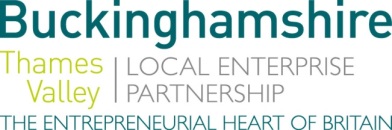 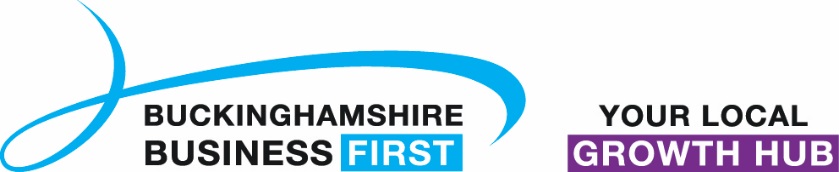 No. 006.19								        15 February 2019N E W S  R E L E A S EHave your say on the Local Industrial Strategy for Buckinghamshire Buckinghamshire Thames Valley Local Enterprise Partnership (BTVLEP) is developing one of the country’s first Local Industrial Strategies. One of a family of strategies covering the Oxford – Cambridge Arc, the Buckinghamshire Local Industrial Strategy will set out a programme of activity to ensure that the county’s economic assets contribute more to the national and local economies. In order to help us shape this key strategy we want to hear from you.Andrew M. Smith, Chair of Buckinghamshire Thames Valley Local Enterprise Partnership, said: “We have embraced the opportunity to work with Government in delivering one of the first trailblazing Local Industrial Strategies in the country, to help drive the Buckinghamshire economy to further increase innovation, support international trade and improve connectivity to help all businesses deliver their full economic potential. In order to ensure we develop a robust and inclusive strategy for Buckinghamshire, we are keen to hear from everyone who has an interest in the future economic growth of the county to help shape this important strategy.”The Buckinghamshire Local Industrial Strategy (LIS) will focus on how to strengthen and exploit the country’s most important economic assets, assets that are distinctive to Buckinghamshire and are significant nationally and internationally.The Buckinghamshire LIS will, in effect, form a local chapter of the Government’s national industrial strategy, including its focus on four grand challenges facing the UK: artificial intelligence and the data economy; clean growth; the future of mobility; and the ageing society. The Local Industrial Strategy will also exploit Buckinghamshire’s location at the centre of the Oxford – Cambridge Arc.       more…Help us develop a Local Industrial Strategy for Buckinghamshire: 2 A consultation draft of the strategy has now been produced and we are seeking the views of businesses, communities and individuals from across Buckinghamshire to help shape our proposal to government in March 2019, with a view to the final strategy being published shortly afterwards.We would like to hear from everybody with an interest in Buckinghamshire’s future growth and prosperity. For further details, consultation questions and downloadable document, please go to: www.buckstvlep.co.uk/our-strategies/local-industrial-strategy/  Responses can be submitted by email to ian@btvlep.co.uk or Lisa.McCance@sharedintelligence.net. The closing date for responses is midnight on 8th March 2019.BTVLEP is a business-led Local Enterprise Partnership which promotes economic growth and prosperity across Buckinghamshire. Buckinghamshire is a significant wealth generator for the UK economy, and the commitment of over £73m in Local Growth Funds is unleashing ambition and creativity in the county. This funding is enabling the delivery of new road and rail infrastructure, better skills and business opportunities and enhanced digital connectivity to support sustainable economic growth in the county which sits at the heart of the Oxford-Cambridge Arc.EndsNote to editorsThe Buckinghamshire Thames Valley Local Enterprise Partnership (BTVLEP) is a business-led ‘partnership of equals’ between local government and the private sector, building the conditions for sustainable economic growth in the County. Buckinghamshire Business First (BBF), is the Growth Hub for Buckinghamshire and is backed by Buckinghamshire based entrepreneurs, thousands of SMEs and Local Authorities.  BBF provides the link between public policy and the business community in Buckinghamshire and works with partners to create a dynamic business environment in the Entrepreneurial Heart of Britain. For further information please contact:Richard Burton	Communications ManagerT: 01494 927160M: 07866 492292E: richard.burton@btvlep.co.uk  